GREEN TWP. CAR SHOW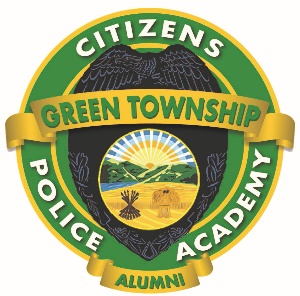 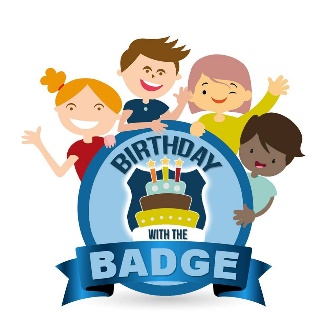 Diamond Oaks6375 Harrison Ave.Cincinnati, Ohio 45247SUNDAY, SEPT. 15TH 2019 (RAIN DATE SEPT. 22nd)SPONSORED BY:G.T.P.C.A.A.(Green Township Police Citizens’ Academy Alumni)PRE-REGISTRATION- $10 ($15 DAY OF SHOW)NAME: 			_____________________________________________ADDRESS:		_____________________________________________PHONE #: 		_________________________EMAIL:			_______________________________________CAR MAKE / MODEL: __________________________________________YEAR: __________ SPECIAL FEATURES: _______________________________________________________________________________________________ MAIL FORM TO:	 Renee McCoy 2854 Diehl Rd. Cincinnati, Ohio 45211MAKE CHECKS PAYABLE TO:  G.T.P.C.A.A.Questions: email or call gtpcaa@gmail.com     513-253-2082  or  513-203-9015